БЛАГОВЕЩЕНСКАЯ ГОРОДСКАЯ ДУМА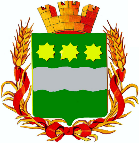 Амурской области(седьмой созыв)РЕШЕНИЕ30.01.2020							                                          № 7/08г. БлаговещенскЗаслушав информацию администрации города Благовещенска о  состоянии работы по содержанию и ведению учета муниципального жилищного фонда на территории муниципального образования города Благовещенска, предоставлению жилых помещений гражданам, за период 2018-2019 годы, представленную муниципальным казенным учреждением «Благовещенский городской архивный и жилищный центр», учитывая заключение комитета по вопросам экономики, собственности и жилищно-коммунального хозяйства, Благовещенская городская Дума решила: 1.	Принять прилагаемую информацию администрации города Благовещенска о состоянии работы по содержанию и ведению учета муниципального жилищного фонда на территории муниципального образования города Благовещенска, предоставлению жилых помещений гражданам, за период 2018-2019 годы к сведению.2. Настоящее решение вступает в силу со дня его подписания.Председатель Благовещенской городской Думы                                                                               Е.И. ЕвглевскаяПриложение к решению Благовещенскойгородской Думыот 30.01.2020 № 7/08Информация о состоянии работы по содержанию и ведению учета муниципального жилищного фонда на территории муниципального образования города Благовещенска, предоставлению жилых помещений гражданам, за период 2018-2019 годыПостановлением администрации города Благовещенска № 860 от 28.02.2011 между структурными подразделениями администрации города Благовещенска, муниципальным учреждением и предприятием, осуществляющим деятельность в сфере жилищных правоотношений, полномочия разграничены.На комитет по управлению имуществом муниципального образования города Благовещенска (далее – КУМИ) возложены функции управления и распоряжения жилыми помещениями как объектами муниципальной собственности; принятие в собственность муниципального образования города Благовещенска жилых помещений, переходящих в порядке наследования по закону; оформление права муниципальной собственности на жилые помещения в установленном законом порядке; заключение от имени муниципального образования города Благовещенска договоров на безвозмездную передачу жилых помещений в собственность граждан (в порядке приватизации), соглашений о внесении в заключенные договоры приватизации жилых помещений изменений, дополнений, соглашений о расторжении соответствующих договоров; решения вопросов переустройства и перепланировки жилых помещений, находящихся в муниципальной собственности.На управление жилищно-коммунального хозяйства администрации города Благовещенска (далее – УПР ЖКХ) возложены обязанности по организации проведения капитального ремонта, реконструкции или перепланировки жилых помещений, снос аварийных домов, находящихся в муниципальной собственности, с целью приведения утраченных в процессе их эксплуатации характеристик; участие от имени муниципального образования города Благовещенска в общих собраниях собственников помещений в многоквартирном доме.Муниципальное казенное учреждение «Благовещенский городской архивный и жилищный центр» (далее - МУ «БГАЖЦ») наделено полномочиями наймодателя в отношении жилых помещений, находящихся в муниципальной собственности. МУ «БГАЖЦ» обеспечивает контроль за сохранностью и целевым использованием муниципальных жилых помещений, за сохранностью жилых помещений, не заселенных гражданами, осуществление выселения граждан из жилых помещений муниципального жилищного фонда по всем основаниям, предусмотренным Жилищным кодексом Российской Федерации (далее – ЖК РФ);принятие документов для постановки граждан на учет в качестве нуждающихся в жилых помещениях, осуществление функции администратора доходов бюджета по поступлению платы за пользование жилыми помещениями (платы за найм) муниципального жилищного фондаМуниципальный жилищный фондсоциального использованияСогласно данным, представленным КУМИ по состоянию на 09.01.2019 года в реестре муниципального имущества города Благовещенска учтено 5 162 объекта жилищного фонда, общей площадью 206 494,95 кв.м. Предоставление жилых помещений гражданам на условиях социального найма осуществляется в порядке, предусмотренном ЖК РФ. Согласно ст. 52, ч. 1 ст. 57 ЖК РФ жилые помещения по договорам социального найма предоставляются малоимущим гражданам, которые приняты на учет в качестве нуждающихся в жилых помещениях. Жилые помещения предоставляются указанным гражданам в порядке очередности, исходя из времени принятия их на учет.Вне очереди жилые помещения по договорам социального найма предоставляются: 1) гражданам, жилые помещения которых признаны в установленном порядке непригодными для проживания и ремонту или реконструкции не подлежат; 2) гражданам, страдающим тяжелыми формами хронических заболеваний, указанных в предусмотренном п. 4 ч. 1 ст. 51 ЖК РФ перечне. Перечень соответствующих заболеваний утвержден Приказом министерства здравоохранения Российской Федерации от 29.11.2012 № 987н (ч. 2 ст. 57 ЖК РФ), при этом обязательным является условие соблюдения общих требований жилищного законодательства, наличие малоимущности и нуждаемости в жилом помещении (ч. 1 ст.49 ЖК РФ).Постановка на учет граждан в качестве нуждающихся в жилых помещениях, предоставляемых по договорам социального найма, на территории муниципального образования города Благовещенска осуществляется в соответствии с Законом Амурской области от 01.09.2005 № 38-ОЗ «О жилищной политике в Амурской области» (далее – Закон № 38-ОЗ) и Законом Амурской области от 23.11.2012 № 119-ОЗ «О порядке определения размера дохода, приходящегося на каждого члена семьи, и стоимости имущества, находящегося в собственности членов семьи и подлежащего налогообложению, и о порядке признания граждан малоимущими в целях предоставления им по договорам социального найма жилых помещений муниципального жилищного фонда» (далее – Закон № 119-ОЗ). Согласно данным МУ «БГАЖЦ» по состоянию на 01.01.2018 год на учете в качестве нуждающихся в жилых помещениях по договору социального найма в городе Благовещенске состоит 2 329 семей, во внеочередном порядке (граждане, состоящие на учете, единственные жилые помещение которых признаны непригодными для проживания и  инвалиды и семьи, имеющие детей-инвалидов, страдающих одной из тяжелых форм хронических заболеваний, указанных в Перечне, утвержденном уполномоченным Правительством Российской Федерации федеральным органом исполнительной власти) – 44.За 2018-2019 годы в порядке ст. 57 ЖК РФ предоставлено – 0 жилых помещений.Ввиду отсутствия финансирования на строительство новых муниципальных домов, а также на покупку жилых помещений обеспечение граждан жилыми помещениями, представляемыми по договору социального найма, осуществляется только в судебном порядке.По состоянию на 09.01.2020 у администрации города Благовещенска имеются обязательства по 7 неисполненным решениям суда.В период 2018-2019 годы было предоставлено 6 жилых помещений по судебным актам; 2 человека из бюджета области получили социальные выплаты на приобретение жилья, 12 человек изменили способ исполнения решения суда и получили выплату на общую сумму 19 643 743,00 рублей, Арбитражным судом Амурской области принято решение о взыскании с министерства социальной защиты населения Амурской области денежных средств в размере 24 285 967,00 рублей. Потребность администрации города Благовещенска в бюджетных ассигнованиях на 2020 год на исполнение полномочий по обеспечению жилыми помещениями инвалидов составляет 4 350 000,00 руб.Кроме того, исполнение решений суда о предоставлении жилых помещений во внеочередном порядке осуществляется лишь за счет выявленных в ходе ревизии муниципального жилищного фонда свободных жилых помещений либо жилых помещений, освобожденных в судебном порядке путем выселения граждан, которые проживали в них без законных оснований.Поскольку наймодатель обязан передать по договору социального найма жилого помещения свободное от прав иных лиц и пригодное для проживания жилое помещение в состоянии, отвечающем требованиям пожарной безопасности, санитарно-гигиеническим, экологическим и иным требованиям, предоставление указанных жилых помещений в рамках исполнения судебных актов возможно только после проведения соответствующего ремонта.В период 2018-2019 годы специалистами МУ «БГАЖЦ» проверено 463 жилых помещений, находящихся в собственности муниципального образования города Благовещенска, осуществлено выездных проверок - 127.В ходе проверок устанавливается фактическое использование жилых помещений муниципального жилищного фонда, проверяется законность проживания граждан в муниципальных жилых помещениях, проводится разъяснительная работа с гражданами по вопросу оплаты жилищно-коммунальных услуг.В 2019 году МУ «БГАЖЦ» поданы исковые заявления в Благовещенский городской суд Амурской области о выселении граждан за долги по жилищно-коммунальным услугам в отношении 15 жилых помещений, на общую сумму долга 3 289 613,00 рублей.В связи с оплатой задолженности в полном объеме 5 исковых заявлений и 2 исковых заявления в связи с частичной оплатой и заключением соглашений о реструктуризации задолженности оставлены судом без рассмотрения. Благовещенским городским судом Амурской области принято два решения об удовлетворении требований МУ «БГАЖЦ» о выселении за долги.Общая сумма задолженности, добровольно оплаченной гражданами в рамках работы по выселению в судебном порядке, составила 1 669 731,00 рублей.Специализированный жилищный фондСлужебные жилые помещения предназначены для проживания граждан в связи с характером их трудовых отношений с органом государственной власти, органом местного самоуправления, государственным или муниципальным унитарным предприятием, государственным или муниципальным учреждением, в связи с прохождением службы, в связи с назначением на государственную должность Российской Федерации или государственную должность субъекта Российской Федерации либо в связи с избранием на выборные должности в органы государственной власти или органы местного самоуправления.В период 2018-2019 годы МУ «БГАЖЦ» заключено 14 договоров на служебные жилые помещения на территории города Благовещенска. 90 процентов служебных жилых помещений приходится на долю военнослужащих, проходящих военную службу по контракту. В соответствии с п.5 ст.15 Федерального Закона от 27.05.1998 г. № 76 –ФЗ «О статусе военнослужащих» в случае освобождения жилых помещений, занимаемых военнослужащими и совместно проживающими с ними членами их семей, за исключением жилых помещений, находящихся в их собственности, указанные помещения предоставляются другим военнослужащим и членам их семей.Жилые помещения в муниципальных общежитиях предназначены для временного проживания граждан в период их работы, службы или обучения.В городе Благовещенске к специализированному жилому фонду отнесено 3 общежития: ул. Чайковского, д. 24, ул. Театральная, д. 11А, ул. Театральная, 
д. 11А1, общей площадью 7 797,7 кв.м.Все жилые помещения в муниципальных общежитиях относятся к специализированному жилищному фонду города Благовещенска и предоставляются исключительно в порядке, установленном главой 10 ЖК РФ, Положением о порядке предоставления жилых помещений в общежитиях муниципального специализированного жилищного фонда города Благовещенска, утвержденным постановлением мэра города Благовещенска от 06.12.2005 года № 3537, гражданам, состоящим на учете граждан, нуждающихся в предоставлении жилых помещений в общежитиях муниципального специализированного жилищного фонда города Благовещенска (далее - муниципальные общежития), а именно: для временного проживания граждан, не обеспеченных жилыми помещениями в городе Благовещенске, на период работы в органах местного самоуправления города Благовещенска, муниципальных учреждениях города Благовещенска, муниципальных унитарных предприятиях города Благовещенска (далее – муниципальные организации). Постановлением Правительства РФ от 26.01.2006 № 42 утверждены Правила, которые устанавливают порядок и требования отнесения жилых помещений государственного и муниципального жилищных фондов к специализированному жилищному фонду. Согласно данным МУ «БГАЖЦ» за период 2018-2019 годы нуждающимися в предоставлении жилых помещений в общежитиях муниципального специализированного жилищного фонда города Благовещенска признаны 27 граждан, являющиеся работниками муниципальных организаций.В рамках проведения ревизии муниципального жилищного фонда в 2019 году специалистами МУ «БГАЖЦ» проведена проверка законности проживания граждан в муниципальных общежитиях по ул. Театральная, 11А, 11А1, ул. Чайковского, д. 24 в городе Благовещенске. В досудебном порядке добровольно сдано 6 жилых помещения, 3 жилых помещения сдано в ходе рассмотрения гражданского дела по иску МУ «БГАЖЦ» о выселении.К маневренному фонду города Благовещенска отнесены 66 жилых помещений, общей площадью 1 648,1 кв.м.В период 2018-2019 годы заключено – 29 договоров найма маневренного фонда.Содержание, ремонт и коммунальные платежи за незаселенные жилые помещения маневренного фонда - это денежные обязательства, которые ложатся на городской бюджет. Ввиду того, что проживание граждан в маневренном фонде носит временный характер, и свободные жилые помещения всегда должны быть в резерве на случай чрезвычайной ситуации, для исполнения вышеназванных обязательств в бюджете города необходимо предусмотреть денежные средства в размере 1 648100,00 руб. исходя из расчета средней стоимости за содержание 1 комнаты жилой площадью 15,0 кв.м.- 1000 рублей. Специализированные жилые помещения для детей-сирот и детей, оставшихся без попечения родителей, лиц из числа детей-сирот и детей, оставшихся без попечения родителей. Расходные обязательства субъектов РФПолномочия переданы органам местного самоуправления – предоставление жилых помещений специализированного жилищного фонда по договорам найма специализированных жилых помещений.В период 2018-2019 годов детям-сиротам предоставлено 47 жилых помещений (26 в 2018 году, 21 в 2019 году) в рамках исполнения судебных актов, вынесенных в 2015 году.По состоянию на 09.01.2020 года в число специализированного жилищного фонда для детей-сирот включено 222 жилых помещения (начиная с 2013 года).Состояло на учете по состоянию на 01.01.2018 года - 379 сирот.Состояло на учете по состоянию на 01.01.2019 года - 478 сирот.По состоянию на 09.01.2020 года на учете состоит 544 сироты, из них имеют решения судов о предоставлении жилых помещений – 343 сироты.Потребность администрации города Благовещенска в бюджетных ассигнованиях на 2020 год на исполнение переданных государственных полномочий по обеспечению жилыми помещениями 544 детей-сирот составляет 1031683488, 00 руб., в том числе на исполнение судебных актов необходимо 650491611, 00 руб.В соответствии с Законом Амурской области от 13.12.2017 № 158-ОЗ «Об областном бюджете на 2020 год и плановый период 2021 и 2022 годов» муниципальному образованию городу Благовещенску доведены лимиты бюджетных обязательств на приобретение жилых помещений детям-сиротам в 2020 году в размере 64480218,00 руб, в 2021 году в размере 64480218,00 руб, в 2022 году в размере 64480218,00 руб.МУ «БГАЖЦ» планируется объявить 34 электронных аукциона на приобретение 34 жилых помещений для детей-сирот в марте 2020 года.Жилые помещения будут предоставляться детям-сиротам в рамках исполнения судебных решений после их приобретения и регистрации права муниципальной собственности на эти жилые помещения.Жилищный фонд коммерческого использованияК жилищному фонду коммерческого использования города Благовещенска отнесены 46 жилых помещений, жилой площадью 914,1 кв.м., свободные от прав третьих лиц, как правило, расположенные в зданиях бывших общежитий, и которые после смены статуса на МКД, не могут быть предоставлены гражданам в рамках ст. 57 ЖК РФ, ввиду несоответствия площадей требованиям закона.Жилые помещения по договорам коммерческого найма (аренды) предоставляются гражданам в соответствии с положением о порядке и условиях коммерческого найма (аренды) жилых помещений, находящихся в муниципальном жилищном фонде города Благовещенска. В период 2018-2019 годы заключено – 82 договора коммерческого найма.Жилищные программы, реализуемые на территории города Благовещенска1. Признание нуждающимися в жилых помещениях с целью обеспечения жильем в соответствии с Федеральным законом от 12.01.1995 № 5-ФЗ «О ветеранах» участников ВОВ, инвалидов ВОВ, вдов погибших (умерших) участников и инвалидов ВОВ (не вступивших в повторный брак).Расходные обязательства Правительства РФ. Полномочия переданы субъектам РФ (Министерство социальной защиты населения Амурской области) – получение социальных выплат, удостоверяемых свидетельствами на приобретение или строительство жилых помещенийВ 2018 году получили социальные выплаты - 3 человека, социальные выплаты не реализовали, в стадии поиска жилых помещений. В 2019 году получили социальные выплаты – 5 человек.По состоянию на 2019 г. состоит на учете 3 человека.2. Признании нуждающимся в жилых помещениях с целью участия в подпрограмме «Улучшение жилищных условий отдельных категорий граждан, проживающих на территории области» государственной программы Амурской области «Обеспечение доступным и качественным жильём населения Амурской области на 2014 - 2020 годы», утверждённой постановлением Правительства Амурской области от 25.09.2013 № 446, в том числе, ветераны боевых действий.Расходные обязательства Правительства Амурской области (Министерство социальной защиты населения Амурской области) – получение социальных выплат, удостоверяемых свидетельствами на приобретение или строительство жилых помещений.В 2018 году получили социальные выплаты -  0 человек.В 2019 году получили социальные выплаты – 9 человек.По состоянию на 2019 г. состоит на учете 206 человек.3. Основное мероприятие «Выполнение государственных обязательств по обеспечению жильём категорий граждан, установленных федеральным законодательством» государственной программы Российской Федерации «Обеспечение доступным и комфортным жильём и коммунальными услугами граждан Российской Федерации», утвержденной Постановлением Правительства Российской Федерации от 17.12.2010 № 1050.Граждане, подвергшиеся радиационному воздействию вследствие катастрофы на Чернобыльской АЭС, аварии на производственном объединении «Маяк», и приравненные к ним лица, вставшие на учет в качестве нуждающихся в улучшении жилищных условий, имеющие право на обеспечение жильем за счет средств федерального бюджета в соответствии со статьями 14, 15, 16, 17 и 22 Закона Российской Федерации от 15 мая 1991 № 1244-1 «О социальной защите граждан, подвергшихся воздействию радиации вследствие катастрофы на Чернобыльской АЭС», Федеральным законом от 26 ноября 1998 № 175-ФЗ «О социальной защите граждан Российской Федерации, подвергшихся воздействию радиации вследствие аварии в 1957 году на производственном объединении «Маяк» и сбросов радиоактивных отходов в реку Теча» и Постановлением Верховного Совета Российской Федерации от 27 декабря 1991 № 2123-1 «О распространении действия Закона РСФСР «О социальной защите граждан, подвергшихся воздействию радиации вследствие катастрофы на Чернобыльской АЭС» на граждан из подразделений особого риска.В 2018 году получили социальные выплаты -  0. По состоянию на 2019 г. все семьи получили социальную выплату.Граждане, признанные в установленном порядке вынужденными переселенцами и включенные территориальными органами Федеральной миграционной службы в сводные списки вынужденных переселенцев, состоящих в органах местного самоуправления на учете в качестве нуждающихся в получении жилых помещений.Расходные обязательства Правительства РФ. Полномочия переданы субъектам РФ (Министерство ЖКХ Амурской области) – получение социальных выплат, удостоверяемых государственными жилищными сертификатами.В 2018 году получили социальные выплаты -  0.По состоянию на 06.04.2018 г. состоит на учете 0 семей.Граждане, выехавшие из районов Крайнего Севера и приравненных к ним местностей, не ранее 1 января 1992 года, имеющие право на получение социальной выплаты в соответствии с Федеральным законом от 25.10.2002 № 125-ФЗ «О жилищных субсидиях гражданам, выезжающим из районов Крайнего Севера и приравненных к ним местностей»;Расходные обязательства Правительства РФ. Полномочия переданы субъектам РФ (Министерство ЖКХ Амурской области) – получение социальных выплат, удостоверяемых государственными жилищными сертификатами.В 2018 году получили социальные выплаты -  3 семьи В 2019 году получили социальные выплаты – 1 семья.По состоянию на 2019 г. состоит на учете 65 семей.Граждане, уволенные с военной службы и приравненные к ним лица, вставшие на учет в качестве нуждающихся в жилых помещениях до 1 января 2005 года.По состоянию на 2018 на учете состояло 4 семьи, 2 семьи улучшили жилищные условия за счет средств федерального бюджета в рамках Федерального закона от 27.05.1998 № 76-ФЗ «О статусе военнослужащих» (получена единовременная выплата на приобретение жилого помещения). По состоянию на 2019 на учете состояло 2 семьи (обеспечения не было).По состоянию на 01.01.2020 на учете состоит 2 семьи.Обеспечение жилыми помещениями указанной категории граждан производит министерство жилищно-коммунального хозяйства Амурской области. Формы обеспечения: предоставление жилого помещения в собственность бесплатно; предоставление жилого помещения по договору социального найма; получение единовременной денежной выплаты на приобретение или строительство жилого помещения.4. Основное мероприятие «Обеспечение жильем молодых семей» государственной программы Российской Федерации «Обеспечение доступным и комфортным жильём и коммунальными услугами граждан Российской Федерации», утвержденной Постановлением Правительства Российской Федерации от 17.12.2010 № 1050.В 2018 доведено лимитов из 3-х бюджетов (федеральный, областной, городской) на сумму – 5 323 079,17 рублей Доля городского бюджета составляет 9 % (496 648,81 рублей).Получили сертификаты – 4 семьи.В 2018 году состояло на учете 774 семьи.В 2019 доведено лимитов из 3-х бюджетов (федеральный, областной, городской) на сумму – 4 550 119,62 рублей Доля городского бюджета составляет 10 % (471 985,22 рублей).Получили сертификаты – 3 семьи.По состоянию на 01.01.2020 г. состоит на учете 628 семей.Для реализации Программы из муниципального бюджета необходимо выделить 23 011 685,16 рублей при условии полного финансирования из федерального и областного бюджетов.5. Муниципальная программа «Улучшение жилищных условий работников муниципальных организаций города Благовещенска» муниципальной программы города Благовещенска «Обеспечение доступным и комфортным жильем населения города Благовещенска», утвержденной постановлением администрации города Благовещенска от 03.10.2014 № 4130.В 2018 доведено лимитов из бюджета города на сумму – 650 000,0 рублей. Получила выплату – 1 семья.По состоянию на 01.01.2019 г. состоит на учете в качестве нуждающихся в жилом помещении – 34 семьи, из них 14 семей приобрели жилые помещения и ждут своей очереди на получение выплаты из бюджета города.В 2019 доведено лимитов из бюджета города на сумму – 517 374,65 рублей. Получила выплату – 1 семья. Три участника подпрограммы получают ежемесячные социальные выплаты по ранее взятым обязательствам.По состоянию на 01.01.2020 г. состоит на учете в качестве нуждающихся в жилом помещении – 34 семьи, из них 12 семей приобрели жилые помещения и ждут своей очереди на получение выплаты из бюджета города.Необходимая сумма социальной выплаты из городского бюджета на 12 семей, приобретших жилые помещения, составляет 8 096 834,00 рублей.6. Постановлением Правительства Амурской области от 12.04.2013 № 157 была утверждена региональная адресная программа «Переселение граждан из аварийного жилищного фонда, в том числе с учетом необходимости развития малоэтажного жилищного строительства на территории Амурской области в 2013-2019 годах». На муниципальном уровне реализуется муниципальная адресная программа «Переселение граждан из аварийного жилищного фонда, в том числе с учетом необходимости развития малоэтажного жилищного строительства на территории Амурской области в 2013-2020 годах», утвержденная постановлением администрации города Благовещенска от 05.04.2013 № 1727, которой предусмотрено софинансирование расходных обязательств из бюджета города Благовещенска на мероприятия по переселению граждан из аварийного жилищного фонда. В 2018 году введены в эксплуатацию 2 многоквартирных дома, построенные для переселения граждан из аварийного фонда, расположенные по адресам: ул. Василенко, д. 12, ш. Игнатьевское, д. 25/1, расселено 178 семей. Согласно дополнительному соглашению от 26.10.2018 № 1 к соглашению от 06.08.2018 № 131-08/с «О предоставлении в 2018-2019 годах бюджету муниципального образования города Благовещенска иного межбюджетного трансферта на реализацию мероприятий планов социального развития центров экономического роста субъектов РФ, входящих в состав Дальневосточного федерального округа», заключенному между министерством строительства и архитектуры Амурской области и администрацией муниципального образования города Благовещенска, в рамках которого за счет дополнительного источника финансирования МУ «БГАЖЦ» заключены 13 муниципальных контрактов на приобретение благоустроенных жилых квартир, созданных в будущем по муниципальной адресной программе «Переселение граждан из аварийного жилищного фонда, в том числе с учетом необходимости развития малоэтажного жилищного строительства, на территории города Благовещенска в 2013-2020 годах» в количестве 194 жилых помещения, общей площадью 5874 кв.м. 09.12.2018 года вступили в силу изменения в Федеральный закон от 21.07.2007 № 185-ФЗ «О Фонде содействия реформированию жилищно-коммунального хозяйства» и согласно пункту 6 статьи 3 Фонд действует до 1 января 2026 года.В рамках национального проекта «Жилье и городская среда», определенного Указом Президента Российской Федерации от 07.05.2018 № 204 «О национальных целях и стратегических задачах развития Российской Федерации до 2024 года», разработана региональная адресная программа «Переселение граждан из аварийного жилищного фонда на территории Амурской области на период 2019 – 2025 годов», утвержденная постановлением Правительства Амурской области от 29.03.2019 № 152. 25.07.2019 года между Министерством жилищно-коммунального хозяйства Амурской области и администрацией города Благовещенска было подписано соглашение № 4 о направлении в бюджет муниципального образования город Благовещенск субсидии на реализацию I этапа региональной адресной программы «Переселение граждан из аварийного жилищного фонда на территории Амурской области на период 2019-2025 годов».Уведомлением №03-09 от 25.07.2019 о предоставлении субсидии на обеспечение мероприятий по переселению граждан из аварийного жилищного фонда, выделена субсидия в размере 70 850 000,00 рублей за счет средств Фонда содействия реформирования жилищно-коммунального хозяйства и областного бюджета.  Указанные денежные средства израсходованы в соответствии со статьёй 32 ЖК РФ путем выплаты собственникам 37 аварийных жилых помещений.Об информации администрации города Благовещенска о состоянии работы по содержанию и ведению учета муниципального жилищного фонда на территории муниципального образования города Благовещенска, предоставлению жилых помещений гражданам, за период 2018-2019 годы